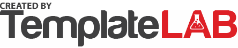 JOB OFFER DECISION MATRIXJOB OFFER DECISION MATRIXJOB OFFER DECISION MATRIXJOB OFFER DECISION MATRIXJOB OFFER DECISION MATRIXJOB OFFER DECISION MATRIXJOB OFFER DECISION MATRIXJOB OFFER DECISION MATRIXJOB OFFER DECISION MATRIXJOB OFFER DECISION MATRIXJOB OFFER DECISION MATRIXJOB OFFER DECISION MATRIXJOB OFFER DECISION MATRIXJOB OFFER DECISION MATRIXJOB OFFER DECISION MATRIXJOB OFFER DECISION MATRIXJOB OFFER DECISION MATRIXJOB OFFER DECISION MATRIXJOB OFFER DECISION MATRIXJOB OFFER DECISION MATRIXJOB OFFER DECISION MATRIXJOB OFFER DECISION MATRIXJOB OFFER DECISION MATRIXJOB OFFER DECISION MATRIXJOB OFFER DECISION MATRIXJOB OFFER DECISION MATRIXJOB OFFER DECISION MATRIXJOB OFFER DECISION MATRIXJOB OFFER DECISION MATRIXJOB OFFER DECISION MATRIXJOB OFFER DECISION MATRIXJOB OFFER DECISION MATRIXJOB OFFER DECISION MATRIXJOB OFFER DECISION MATRIXJOB OFFER DECISION MATRIXJOB OFFER DECISION MATRIXCOMPANY #1COMPANY #1COMPANY #1COMPANY #1COMPANY #1COMPANY #1COMPANY #1COMPANY #1COMPANY #2COMPANY #2COMPANY #2COMPANY #2COMPANY #2COMPANY #2COMPANY #2COMPANY #2COMPANY #3COMPANY #3COMPANY #3COMPANY #3COMPANY #3COMPANY #3COMPANY #3COMPANY #3COMPANY #4COMPANY #4COMPANY #4COMPANY #4COMPANY #4COMPANY #4COMPANY #4COMPANY #4636363636363575757575757474747474747565656565656SCORED POINTSSCORED POINTSSCORED POINTSSCORED POINTSSCORED POINTSSCORED POINTSSCORED POINTSSCORED POINTSSCORED POINTSSCORED POINTSSCORED POINTSSCORED POINTSSCORED POINTSSCORED POINTSSCORED POINTSSCORED POINTSSCORED POINTSSCORED POINTSSCORED POINTSSCORED POINTSSCORED POINTSSCORED POINTSSCORED POINTSSCORED POINTS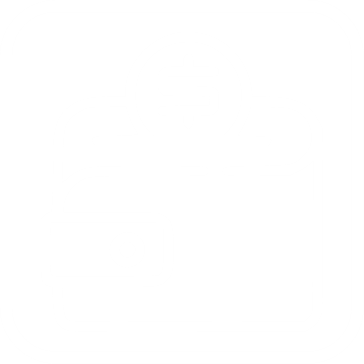 x55x54x52x52CompensationCompensationCompensationCompensationCompensationCompensationCompensationCompensationCompensationCompensationCompensationCompensationCompensationCompensationCompensationCompensationCompensationCompensationCompensationCompensationCompensationCompensationCompensationCompensation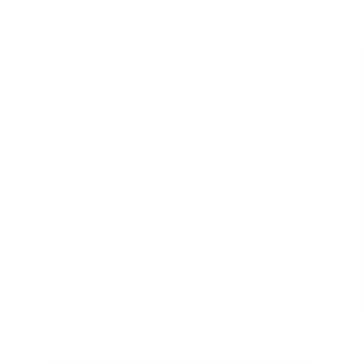 x34x33x35x34Passion for itPassion for itPassion for itPassion for itPassion for itPassion for itPassion for itPassion for itPassion for itPassion for itPassion for itPassion for itPassion for itPassion for itPassion for itPassion for itPassion for itPassion for itPassion for itPassion for itPassion for itPassion for itPassion for itPassion for it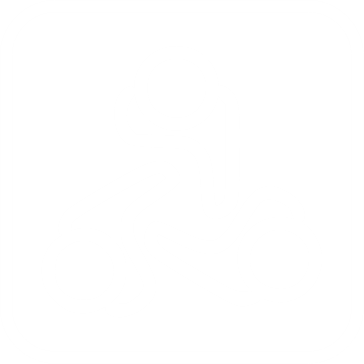 x23x25x25x23Company cultureCompany cultureCompany cultureCompany cultureCompany cultureCompany cultureCompany cultureCompany cultureCompany cultureCompany cultureCompany cultureCompany cultureCompany cultureCompany cultureCompany cultureCompany cultureCompany cultureCompany cultureCompany cultureCompany cultureCompany cultureCompany cultureCompany cultureCompany culture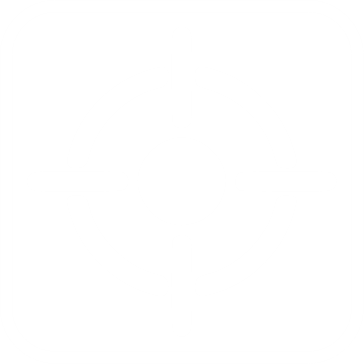 x24x25x24x24LocationLocationLocationLocationLocationLocationLocationLocationLocationLocationLocationLocationLocationLocationLocationLocationLocationLocationLocationLocationLocationLocationLocationLocation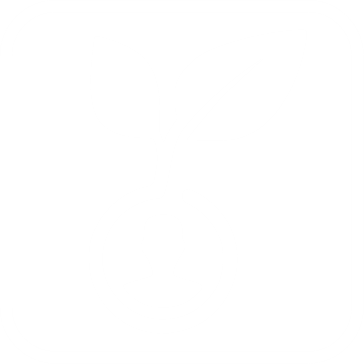 x43x42x41x45Career ProgressCareer ProgressCareer ProgressCareer ProgressCareer ProgressCareer ProgressCareer ProgressCareer ProgressCareer ProgressCareer ProgressCareer ProgressCareer ProgressCareer ProgressCareer ProgressCareer ProgressCareer ProgressCareer ProgressCareer ProgressCareer ProgressCareer ProgressRank:Rank:Rank:Rank:1Rank:Rank:Rank:Rank:2Rank:Rank:Rank:Rank:4Rank:Rank:Rank:Rank:3© TemplateLab.com © TemplateLab.com © TemplateLab.com © TemplateLab.com © TemplateLab.com © TemplateLab.com © TemplateLab.com © TemplateLab.com 